Al personale della scuola, Docenti- personale ATA- Collaboratori scolasticiAgli studenti e alle loro famiglieOGGETTO: MUSICAL LA CASA DEL MAGO, dedicato a Fortunato DeperoSabato 21 maggio alle ore 20.30, presso il Teatro Sociale Delia Cajelli di piazza Plebiscito (Busto Arsizio) andrà in scena il musicalLA CASA DEL MAGOInteramente prodotto dagli studenti e dai docenti del Liceo Candiani Bausch.Sul palcoscenico 60 bambini dai 5 ai 6 anni della scuola materna Bianca Garavaglia (Busto Arsizio) e della scuola elementare Dante Alighieri (Cassano Magnago) con i nostri studenti del Liceo Coreutico e del Liceo Musicale. Dietro le quinte i docenti, le maestre e gli esperti esterni che hanno organizzato i laboratori per la realizzazione dei costumi di scena, delle scenografie, delle musiche e della drammaturgia, tutto nato dalla fantasia dei bambini e dei ragazzi. Fonte d’ispirazione: Fortunato Depero e il Futurismo.Il progetto ha preso avvio dall’incontro con Lucia Pescador, artista milanese già docente del ns. Liceo, e con un libro “LA CASA DEL MAGO: FORTUNATO DEPERO” della casa editrice Topi Pittori di Milano. Lo spettacolo è stato preparato in un’attività laboratoriale che si è svolta presso la nostra sede e presso le scuole materna ed elementare. Ora si va in scena, ma chi di voi volesse vedere le foto e i video del progetto può accedere alla pagina Facebook LA CASA DEL MAGO FORTUNATO.L’ingresso è libero. Vi aspettiamo numerosiIl Dirigente ScolasticoAndrea Monteduro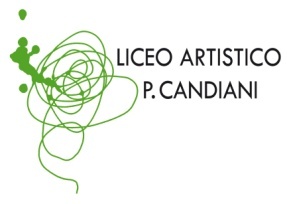 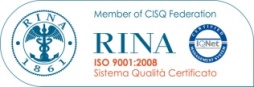 Cert. n. 03.786Liceo Artistico Statale Paolo CandianiLiceo Coreutico e Musicale Statale Pina Bauschsez. Coreutica e sez. MusicaleVia L. Manara, 10 – 21052 Busto Arsiziowww.artisticobusto.gov.ittel. 0331633154 – Fax 0331631311Email:licartib@artisticobusto.com      Pec:vasl01000a@pec.istruzione.itCod. Mec. VASL01000A – C.F.81009790122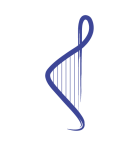 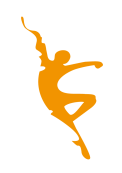 Liceo Musicale e CoreuticoPina BauschCOM 7.2Rev. 0612/10/15COMUNICATO 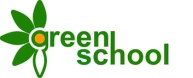 